D I C H I A R A (1):sotto la propria responsabilità di avere diritto alle seguenti detrazioni d'imposta:Mod. “FIGLI A CARICO”	         da allegare al modello DETRAZIONI D’IMPOSTACOGNOME ______________________ NOME ____________________  MATRICOLA ____________________DATA DI NASCITA ___/___/_____      NUMERO FIGLI A CARICO: _________Per ogni figlio a carico indicare i dati di seguito richiesti:Firma ______________________________1 Figli in mancanza del coniugeLa mancanza del coniuge che dà luogo alla concessione della detrazione speciale si verifica nelle seguenti specifiche ipotesi, partendo dalla premessa che il lavoratore contribuente non sia coniugato o sia legalmente separato:a) quando l’altro genitore è deceduto; b) quando l’altro genitore non ha riconosciuto i figli naturali; c) quando ci sono figli adottivi, affiliati del solo contribuente; d) quando da certificazione dell’autorità giudiziaria risulti lo stato di abbandono del coniuge. 2 La detrazione per figli va ripartita nella misura del 50 per cento tra i genitori non legalmente ed effettivamente separati; in caso di coniuge fiscalmente a carico dell’altro, la detrazione compete a quest’ultimo per l’intero importo; inoltre, previo accordo tra i genitori, la detrazione al 100% può essere richiesta dal genitore che possiede un reddito complessivo di ammontare PIÙ  ELEVATO. In caso di separazione legale ed effettiva o di annullamento, scioglimento o cessazione degli effetti del matrimonio, la detrazione per figli spetta, in mancanza di accordo, al genitore affidatario; nel caso di affidamento congiunto o condiviso, la detrazione va ripartita, in mancanza di accordo, nella misura del 50 per cento tra i genitori; se il genitore affidatario ovvero, in caso di affidamento congiunto, uno dei genitori affidatari non possa usufruire in tutto o in parte della detrazione, per limiti di reddito, la detrazione è assegnata per intero al secondo genitore. Quest’ultimo, salvo diverso accordo tra le parti, è tenuto a riversare all’altro genitore affidatario un importo pari all’intera detrazione ovvero, in caso di affidamento congiunto, pari al 50 per cento della detrazione stessa. La casella “100% per affidamento” deve essere barrata esclusivamente  nel caso in cui la detrazione sia richiesta nella misura del 100% a seguito di separazione legale ed effettiva, di annullamento, scioglimento o cessazione degli effettivi civili del matrimonio.3 Si precisa che è considerata persona con disabilità quella riconosciuta tale ai sensi dell’art.3 della L. 5/2/1992 n.1044 Indicare il mese di decorrenza, in ogni caso non antecedente all’1/1 dell’anno in corso. Le detrazioni sono rapportate a mese e competono dal mese in cui si sono verificati gli eventi che danno diritto alle detrazioni (nascita, adozione, ecc.) a quello in cui sono cessati. MOD. “FAMIGLIE NUMEROSE (almeno 4 figli a carico)” da allegare al modello DETRAZIONI D’IMPOSTAD I C H I A R A sotto la propria personale responsabilità, di avere diritto per l’anno corrente alla ulteriore detrazione prevista dal comma 1-bis, art. 12 del DPR 917/1986, nella percentuale di spettanza di seguito contraddistinta dalla scelta espressa con una (X) (1):50%100%altro (specificare percentuale) _________________%-      ai fini dell’attribuzione del credito di cui all’art. 12, comma 3 del TUIR per l’anno d’imposta correntedi non possedere  redditi ulteriori rispetto a quelli di cui ai citati articoli 49 e 50 del tuir e a quelli derivanti dal possesso dell’unita’ immobiliare adibita ad abitazione principale e delle relative pertinenze.di possedere  redditi ulteriori rispetto a quelli di cui ai citati articoli 49 e 50 del tuir e a quelli derivanti dal possesso dell’unita’ immobiliare adibita ad abitazione principale e delle relative pertinenzeconsapevole delle responsabilità e degli obblighi di legge, il sottoscritto si  impegna a comunicare tempestivamente (entro 5 giorni) eventuali variazioni alla situazione sopra dichiarata.Il /La sottoscritt_ dichiara di essere informat__, tramite apposita informativa resa disponibile dall’ente a cui è indirizzato il presente documento, ai sensi e per gli effetti degli articoli 13 e seg. del Regolamento Generale sulla Protezione dei Dati (RGPD-UE 2016/679), che i dati personali raccolti saranno trattati, anche con strumenti informatici, esclusivamente nell’ambito del procedimento per il quale la presente istanza/dichiarazione viene resa.DATA______/ _______/ _____________                                                        FIRMA ____________________________Compilare considerando che:- il comma 1-bis) dell’art.12 del DPR 917/1986 prevede: “La detrazione è ripartita nella misura del 50 per cento tra i genitori non legalmente ed effettivamente separati. In caso di separazione legale ed effettiva o di annullamento, scioglimento o cessazione degli effetti civili del matrimonio, la detrazione spetta ai genitori in proporzione agli affidamenti stabiliti dal giudice. Nel caso di coniuge fiscalmente a carico dell’altro, la detrazione compete a quest’ultimo per l’intero importo.” - L’Agenzia delle Entrate con circolare n.1/E/2008 precisa che “i criteri di ripartizione indicati dalla norma non possono essere modificati sulla base di accordi intercorsi tra i genitori, diversamente da quanto previsto dall’ar.12 del TUIR con riferimento alle detrazioni ordinarie per figli a carico.” Informativa sul trattamento dei dati personali forniti con la richiesta (Ai sensi dell’art. 13 Reg. UE 2016/679 – Regolamento generale sulla protezione dei dati e del Codice della Privacy italiano, come da ultimo modificato dal d.lgs. 101/2018)Informativa completaOggetto e finalità del trattamentoLa informiamo che il titolare del trattamento dei suoi dati personali è il Comune di Palermo, con sede in Piazza Pretoria n. 1, 90133 Palermo (PA), rappresentato in qualità di Sindaco p.t. dal Prof. Leoluca Orlando, per l’esercizio delle funzioni, connesse e strumentali, dei compiti di svolgimento del servizio relativo al riconoscimento delle Detrazioni d’imposta regolamentate dagli artt. 12 e 13 del Testo Unico delle Imposte sui Redditi D.P.R. 917/1986 ed è svolto nel rispetto dei principi di pertinenza e non eccedenza anche con l’utilizzo di procedure informatizzate garantendo la riservatezza e la sicurezza dei dati stessi.Contatti: protocollo@cert.comune.palermo.itQuesta amministrazione ha nominato un Responsabile Comunale della Protezione dei Dati Personali, a cui gli interessati possono rivolgersi per tutte le questioni relative al trattamento dei loro dati personali e all’esercizio dei loro diritti derivanti dalla normativa nazionale e comunitaria in materia dei dati personali:Contatti: rpd@comune.palermo.it2. Natura del conferimentoIl conferimento di dati è obbligatorio in quanto il loro trattamento è indispensabile per assolvere gli obblighi ed esercitare i diritti specifici del Titolare o dell’interessato ai fini del riconoscimento delle Detrazioni d’imposta regolamentate dagli artt. 12 e 13 del Testo Unico delle Imposte sui Redditi D.P.R. 917/1986. Il mancato conferimento e l’opposizione al trattamento potrebbero comportare l’impossibilità di assolvere alle finalità per le quali i dati sono stati raccolti. 3. Modalità del trattamentiI dati sono trattati in modalità: Cartacea e quindi sono raccolti in schedari debitamente custoditi con acceso riservato al solo personale appositamente designato; l’ubicazione di questi archivi cartacei è presso gli uffici. Informatica, mediante memorizzazione in un apposito data-base, gestito con apposite procedure informatiche. L’accesso a questi dati è riservato al solo personale appositamente designato. Sia la struttura di rete, che l’hardware che il software sono conformi alle regole di sicurezza imposte per le infrastrutture informatiche. L’ubicazione fisica dei server è all’interno del territorio dell’Unione EuropeaI dati raccolti non possono essere ceduti, diffusi o comunicati a terzi, che non siano a loro volta una Pubblica Amministrazione, salvo le norme speciali in materia di certificazione ed accesso documentale o generalizzato. Per ogni comunicazione del dato a terzo che non sia oggetto di certificazione obbligatoria per legge o che non avvenga per finalità istituzionali nell’obbligatorio scambio di dati tra PA, l’interessato ha diritto a ricevere una notifica dell’istanza di accesso da parte di terzi e in merito alla stessa di controdedurre la sua eventuale contrarietà al trattamento.Rispetto alla raccolta e all’archiviazione di dati personali appartenenti a particolari categorie (già definiti come “sensibili”) o dati genetici e biometrici o dati relativi a condanne penali e reati (art. 9 e 10 del Reg.UE) i dati verranno trattati nel pieno rispetto delle normative in vigore sia in materia di privacy che di settore.I dati personali dei soggetti coinvolti nel procedimento sono stati raccolti direttamente dagli interessati. Il trattamento obbligatorio terminerà nei tempi previsti dalla legge.I dati saranno conservati per il tempo strettamente necessario al perseguimento della finalità del trattamento, e, oltre, secondo i criteri suggeriti dalla normativa vigente in materia di conservazione, anche ai fini di archiviazione dei documenti amministrativi, e comunque di rispetto dei principi di liceità, necessità, proporzionalità.La base giuridica per il trattamento di dati personali per le finalità sopra esposte è da individuarsi nel disposto dell’art. 6 par. 1 lett. e, “il trattamento è necessario per l’esecuzione di un compito di interesse pubblico o connesso all’esercizio di pubblici poteri di cui è investito il titolare del trattamento”.4. Categorie di soggetti ai quali i dati personali possono essere comunicati o che possono venirne a conoscenza in qualità di Responsabili o IncaricatiIncaricatiPotranno venire a conoscenza dei dati personali i dipendenti e i collaboratori, anche esterni, del Titolare e i soggetti che forniscono servizi strumentali alle finalità di cui sopra. La titolarità di questo trattamento è del Comune di Palermo. Il trattamento sarà eseguito sotto la responsabilità diretta dei soggetti, a ciò appositamente designati a mente dell’art. 2 quaterdecies del Codice della Privacy italiano, come integrato dal D.lgs. 101/2018.DestinatariI dati saranno comunicati nel rispetto della vigente normativa e del contratto collettivo di lavoro esclusivamente all’autorità giudiziaria ad altre pubbliche amministrazioni come previsto dalle normative vigenti, agli enti istituzionalmente investiti di funzioni legate al pubblico impiego, nonché ad altri soggetti coinvolti nel procedimento per l’esclusivo ambito del procedimento per il riconoscimento delle detrazioni d’Imposta.Il Titolare condividerà i tuoi dati con Sistema Palermo Informatica S.p.A società a totale partecipazione pubblica a cui è affidata la conduzione tecnica del Sistema Informatico e Telematico Comunale (SITEC) e che è stata designata quale responsabile del trattamento ai sensi degli articoli 28 e seguenti del Regolamento UE.   5. Diritti dell’interessatoAgli interessati sono riconosciuti i diritti previsti dall’art. 15 e seguenti del Regolamento UE 2016/679 ed in particolare, il diritto di accedere ai propri dati personali, di chiederne la rettifica o l’integrazione se incompleti o inesatti, la limitazione, la cancellazione, nonché di opporsi al loro trattamento, rivolgendo la richiesta al Comune di Palermo in qualità di Titolare, oppure al Responsabile per la protezione dei dati personali 6. Reclamo all’Autorità GaranteIn ultima istanza, oltre alle tutele previste in sede amministrativa o giurisdizionale, è ammesso comunque il reclamo all’Autorità Garante per la protezione dei dati personali, nel caso si ritenga che il trattamento avvenga in violazione del Regolamento citato.DETRAZIONI D'IMPOSTA ANNO ….Al COMUNE DI PALERMO AREA DELLA RAGIONERIA GENERALE, TRIBUTI, PATRIMONIO e PARTECIPATESERVIZIO Entrate, Tributario ed EconomatoU.O. Tributario Via Roma, 209 - PalermoATTENZIONE:  prima di compilare il presente modello leggere attentamente le note poste in calce.                              Il/La sottoscritto/a __________________________________________ nato/a a ______________________________il ______/______/_________ e residente a ____________________________________ prov. __________ C.A.P. ___________ Via ________________________________________________________________________________ codice fiscale |__|__|__|__|__|__|__|__|__|__|__|__|__|__|__|__|  Nella qualità di:Recapito telefonico dell’ufficio di appartenenza___________________________ Matricola ________________Stato civile:	⁯ celibe/nubile  ⁯ coniugato/a    1. DETRAZIONI per REDDITI DA LAVORO DIPENDENTE E ASSIMILATI     (art. 13 del TUIR)Sono riconosciute a tutti i dipendenti, ad eccezione di coloro che richiedono espressamente di non averle attribuite barrando la casella sottostante          NO       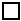 2. DETRAZIONI PER CARICHI DI FAMIGLIA (art. 12 del TUIR)Spettano a condizione che le persone alle quali si riferiscono possiedano un reddito complessivo non superiore a 2.840,51 euro, al lordo degli oneri deducibili. Per i figli di età non superiore a ventiquattro anni il limite di reddito complessivo per avere diritto alla detrazione è elevato a 4.000 euro. Nel caso di superamento del predetto limite nel corso dell'anno, la detrazione non compete per l'intero anno. 2. DETRAZIONI PER CARICHI DI FAMIGLIA (art. 12 del TUIR)Spettano a condizione che le persone alle quali si riferiscono possiedano un reddito complessivo non superiore a 2.840,51 euro, al lordo degli oneri deducibili. Per i figli di età non superiore a ventiquattro anni il limite di reddito complessivo per avere diritto alla detrazione è elevato a 4.000 euro. Nel caso di superamento del predetto limite nel corso dell'anno, la detrazione non compete per l'intero anno. 2. DETRAZIONI PER CARICHI DI FAMIGLIA (art. 12 del TUIR)Spettano a condizione che le persone alle quali si riferiscono possiedano un reddito complessivo non superiore a 2.840,51 euro, al lordo degli oneri deducibili. Per i figli di età non superiore a ventiquattro anni il limite di reddito complessivo per avere diritto alla detrazione è elevato a 4.000 euro. Nel caso di superamento del predetto limite nel corso dell'anno, la detrazione non compete per l'intero anno. 2. DETRAZIONI PER CARICHI DI FAMIGLIA (art. 12 del TUIR)Spettano a condizione che le persone alle quali si riferiscono possiedano un reddito complessivo non superiore a 2.840,51 euro, al lordo degli oneri deducibili. Per i figli di età non superiore a ventiquattro anni il limite di reddito complessivo per avere diritto alla detrazione è elevato a 4.000 euro. Nel caso di superamento del predetto limite nel corso dell'anno, la detrazione non compete per l'intero anno.                per il CONIUGE A CARICO (non legalmente ed effettivamente separato)        N.B. INDICARE IL CODICE FISCALE DEL CONIUGE ANCHE SE NON FISCALMENTE A CARICOA DECORRERE DAL (2)A DECORRERE DAL (2)     	SI         Nome e Cognome ______________________________       NO       data di nascita:              Luogo di nascita                              ____/____/______        __________________________                            Cod. Fisc.                            _____________________________________                       ____________________________________            per FIGLI a carico     	SI       NO       						Attenzione: PER TALI DETRAZIONI CONSULTARE E COMPILARE IL MODELLO “FIGLI A CARICO”            per FIGLI a carico     	SI       NO       						Attenzione: PER TALI DETRAZIONI CONSULTARE E COMPILARE IL MODELLO “FIGLI A CARICO”            per FIGLI a carico     	SI       NO       						Attenzione: PER TALI DETRAZIONI CONSULTARE E COMPILARE IL MODELLO “FIGLI A CARICO”            per FIGLI a carico     	SI       NO       						Attenzione: PER TALI DETRAZIONI CONSULTARE E COMPILARE IL MODELLO “FIGLI A CARICO” 		per n. ___ALTRI FAMILIARI(3) a carico al _______% in quanto conviventiai quali il sottoscritto corrisponde assegni alimentari  mensili non risultanti da provvedimento dell’autorità giudiziaria                            Cognome e Nome ______________________________                            data di nascita:              Luogo di nascita                            ____/____/______        __________________________                            Cod. Fisc.                            ______________________________________________                            Cognome e Nome  ______________________________                            data di nascita:              Luogo di nascita                            ____/____/______        __________________________                            Cod. Fisc.                            ______________________________________________A DECORRERE DAL(2) ____________________________________________________________________________________________________________________________________________________________________________________Le detrazioni d'imposta sono attribuite se il richiedente dichiara di avervi diritto indicando le condizioni di spettanza. al presente modello  allega:     -COPIA DEL DOCUMENTO DI RICONOSCIMENTO      - il modulo “figli a carico”   si 	no      -IL MODULO “FAMIGLIE NUMEROSE”  (4)  si 	no                   Il/la  sottoscritto/a si impegna a comunicare tempestivamente ogni variazione a modifica della situazione sopra illustrata e si dichiara edotto/a che, nel caso di godimento di indebite detrazioni conseguenti ad errate indicazioni nella presente dichiarazione, sono stabilite per legge specifiche pene pecuniarie a suo carico.Data _____ /______/____________	 Firma ______________________________________(1)	Barrare le caselle che interessano.(2)	Indicare il mese di decorrenza, in ogni caso non antecedente all’1/1 dell’anno in corso. Le detrazioni sono rapportate a mese e competono dal mese in cui si sono verificati gli eventi che danno diritto alle detrazioni (matrimonio, nascita, ecc.) a quello in cui sono cessati. (3)    Si considerano altri familiari a carico i soggetti, con redditi propri non superiori a € 2.840,51 annui, al lordo degli oneri deducibili, indicati nell’art. 433 del c.c. e diversi di quelli di cui al punto 1 e 2, che convivano con il contribuente o percepiscono assegni alimentari non  risultanti da provvedimenti dell’A.G. .Essi sono: genitori, ascendenti, discendenti, generi, nuore, suoceri, fratelli e sorelle germane o unilaterali.La detrazione per altri familiari a carico va ripartita pro quota tra coloro che ne hanno diritto.Da compilare a cura dei dipendenti che, avendo un numero di figli  maggiore di tre, intendono beneficiare dell’ulteriore detrazione fiscale fino a un massimo di € 1.200,00 annui.PROGRESSIVOMANCANZA DEL CONIUGE1PERCENTUALE2ETA’ INFERIORE AI TRE ANNI?PORTATORE DI DISABILITÀ3A DECORRERE DAL41° FIGLIONome e Cognome ______________________________data di nascita:              Luogo di nascita____/____/______        __________________________Cod. Fisc.___________________________ NO SI 100  % 100  % per affidamento 50    % SI NO SI NO__________2° FIGLIONome e Cognome ______________________________data di nascita:              Luogo di nascita____/____/______        __________________________Cod. Fisc.___________________________ 100  % 100  % per affidamento 50    % SI NO SI NO__________3° FIGLIONome e Cognome ______________________________data di nascita:              Luogo di nascita____/____/______        __________________________Cod. Fisc.___________________________ 100  % 100  % per affidamento 50    % SI NO SI NO__________4° FIGLIONome e Cognome ______________________________data di nascita:              Luogo di nascita____/____/______        __________________________Cod. Fisc.___________________________ 100  % 100  % per affidamento 50    % SI NO SI NO__________DICHIARAZIONE AI FINI DELL’ATTRIBUZIONE DELL’ULTERIORE DETRAZIONE PER FAMIGLIE NUMEROSE (ai sensi del combinato disposto dell’art.12, comma 1-bis, del DPR 917/1986 e dell’art.23 del DPR 600/1973) E DEL CREDITO DI CUI ALL’ART.12, COMMA 3, DEL DPR 917/1986Il/La sottoscritto/a __________________________________________________________________________________ nato/a a _____________________________________________________________    il________/________/_______ codice fiscale |__|__|__|__|__|__|__|__|__|__|__|__|__|__|__|__|, residente a ____________________________________ prov. __________ C.A.P. ___________Via ________________________________________________________________________________   